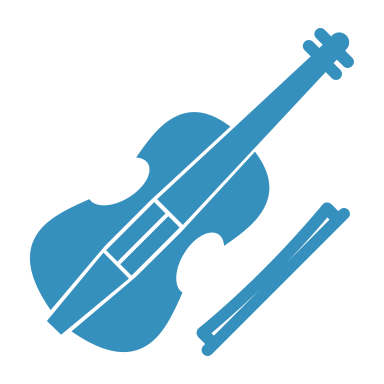 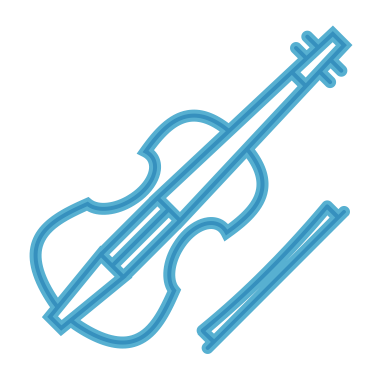 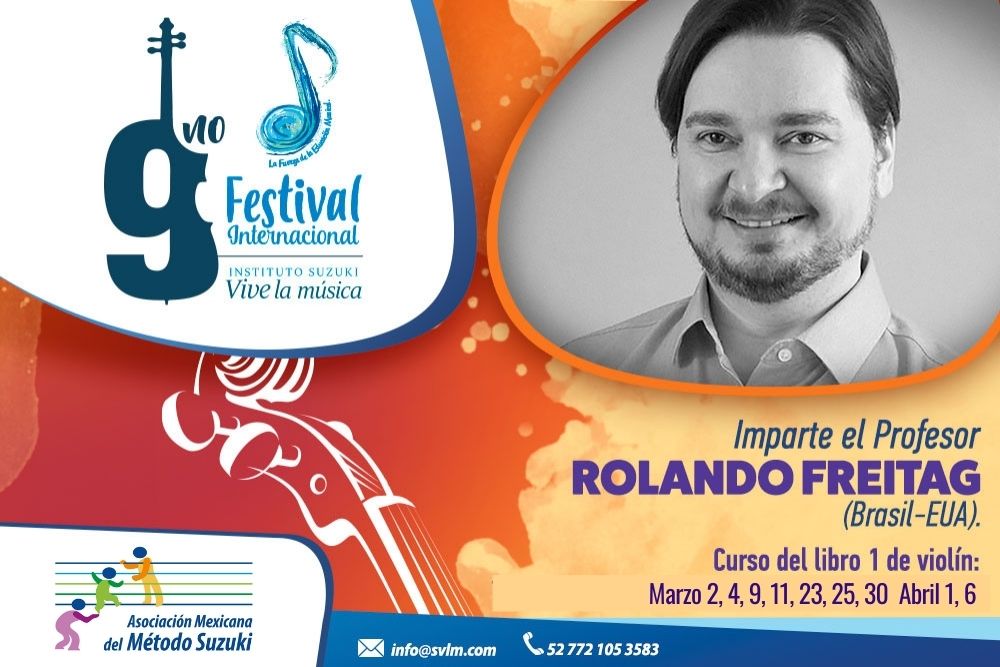 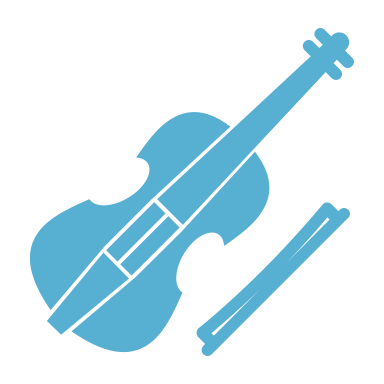 ¿Cuándo es el curso? LIBRO 1
2, 4, 6, 9, 11, 13, 16, 18, 20 Agosto de 2021 9:00 am a 12:00 pmModalidad: Online ¿Quién imparte el curso? Rolando Freitag - Capacitador de Maestros de Violín registrado en la Asociación Suzuki de las Américas (SAA).
Actualmente forma parte de la Junta Directiva de la SAA como presidente electo 2019- 2021 y es director del Instituto de Música de Florida (Florida Music Institute). - Posee una extensa experiencia trabajando con estudiantes de todas las edades y niveles de habilidad, y ha impartido clases, talleres y cursos de capacitación de maestros por toda América.
- Obtuvo su Maestría en Música, en Ejecución del Violín, en la Universidad de Penn State, y su licenciatura en Ejecución de Violín en el Conservatorio Shenandoah. Además tiene un Certificado de Reconocimiento, otorgado a profesores que demuestran extraordinario compromiso con la excelencia en su labor educativa. - En la Escuela Suzuki de Música de Orlando (Orlando Suzuki Music School) ofrece cursos de Capacitación de Maestros Suzuki, así como clases individuales y grupales. ¿Qué incluye el curso? Curso del libro 1 de violín Asesoría de Seguimiento con Rolando Freitag 30 minutos, posterior al curso contigo Requisitos para tomar el curso Libro 1:
1. Tener registrado el curso de filosofía en la SAA 2. Aprobar la audición de la SAA 3. Tener vigentes las membresías de la AMMS y de la SAA4. Tocar todo el libro de memoria dentro del curso
5. Cumplir con el 100% de asistencia.
6. Cumplir con el 100% de entrega de observaciones y tareas. ¿Cuánto cuesta? Desde $6,500(Contamos con planes de pagos a cuota 3 y 6 meses)¿Dónde me registro?https://www.isvlm.com/festivalviolin12021https://forms.gle/aDD8HaBra94N9rso9